ООО « ДВ ТЭК»                                                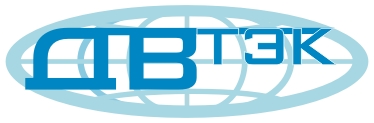 ООО «Дальневосточная транспортно-экспедиторская компания»Адрес:			   г. Владивосток, ул. Фадеева, 63аТ/факс:			          (423) 227-83-77, 264-68-41ИНН /КПП                                     2540119420/253601001                                                         e-mail:  vladoffice@dvtek.ruг.Владивосток								10.01.2020Тарифы на услуги упаковки/обрешетки грузов  в г.Владивостоке,  ул.Фадеева, 63а*Минимальная стоимость обрешетки – 1000руб.№НаименованиеСтоимость 1Груз объемом до 1м335% +1000руб./м3 (обрешетка)2Груз, если длина хотя бы одной стороны более 2,0м30% + 1400руб./м3 (обрешетка)3Груз, если длина хотя бы одной стороны более 4,0м30%+1600руб./м3(обрешетка)4Лобовое стекло1200руб./обрешетка5Боковое стекло500руб./пенопласт «сендвич»6Лобовое стекло грузовой а/м1700 руб./обрешетка7ДВС*1000руб./м3 (обрешетка)8Дверь 5(-я)1200руб. (обрешетка)9АКПП, редуктор500руб. (картон, пэт)10Ноускат600руб.(картон, пэт)11Бампер400руб.(картон, пэт)12Капот300руб.(картон, пэт)13Дверь боковая300руб.(карт, пэт)14Крыло200руб.(карт, пэт)15Другие запчасти объемом до 0,1м3100руб. (карт, пэт)16Поддон (паллет)200руб.